О позитивных и негативных для экологической обстановки последствиях поведения рассказали рыбно-слободским школьникамО правилах поведения на природе и возможности каждого школьника влиять на окружающую среду еще раз напомнили учащимся Кутлу-Букашской школы Рыбно-Слободского района. Здесь прошел эко-урок, организованный Волжско-Камским территориальным управлением Минэкологии РТ совместно с представителями партии Единая Россия.  На встрече со школьниками государственный инспектор Ильяс Галямов рассказал о профессии эколога, о позитивных и негативных для экологической обстановки последствиях нашего поведения. «С наступлением теплого сезона все мы больше времени проводим на природе. При прогулках не ломайте деревья и не срывайте цветы. В лесах не шумите, это может отпугнуть животных. Также не выбрасывайте мусор ни в водоемы, ни в зеленых зонах, ни на улице», - отметил эколог.Также специалист природоохранного ведомства рассказал школьникам о мобильном приложении «Школьный эко-патруль» и конкурсе рисунков «Зеленый карандаш», призвав всех к активному участию.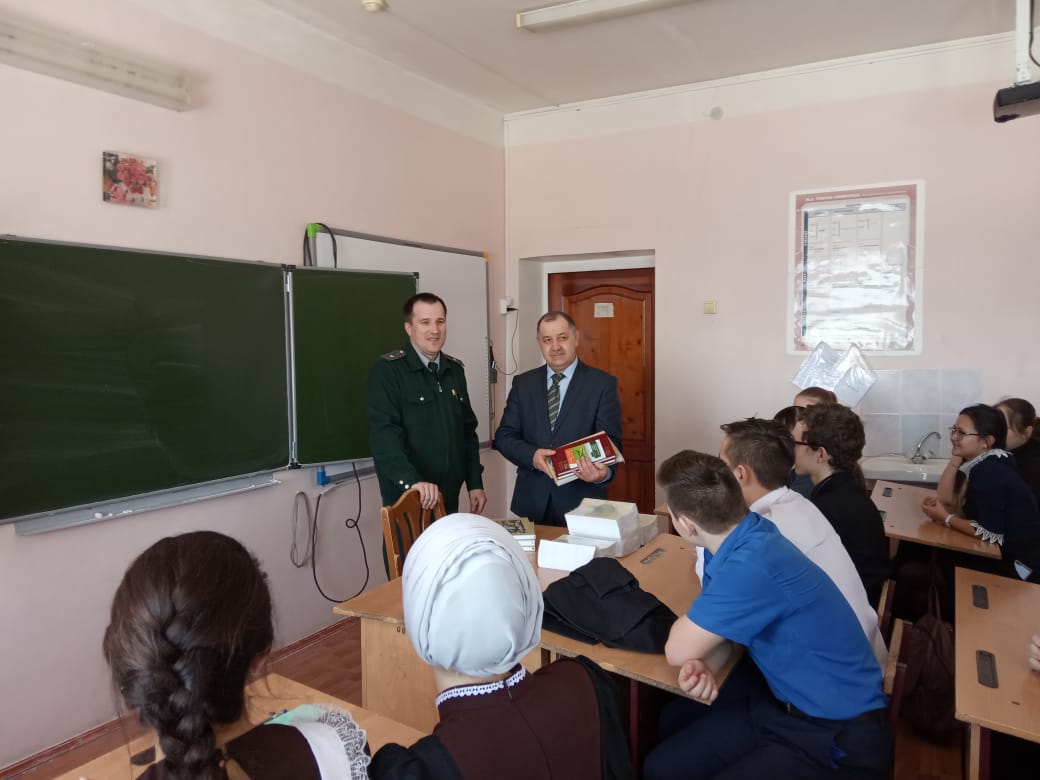 